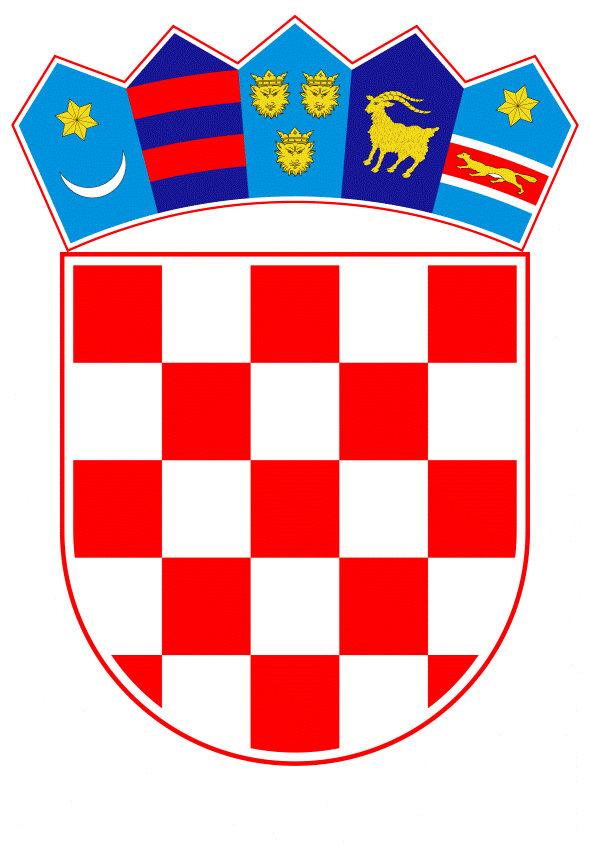 VLADA REPUBLIKE HRVATSKEZagreb, 10. veljače 2022.____________________________________________________________________________________________________________________________________________________Banski dvori | Trg Sv. Marka 2  | 10000 Zagreb | tel. 01 4569 222 | vlada.gov.hrPRIJEDLOGNa temelju članka 31. stavka 3. Zakona o Vladi Republike Hrvatske („Narodne novine“, br. 150/11, 119/14, 93/16 i 116/18) Vlada Republike Hrvatske je na sjednici održanoj __________ donijelaZ A K L J U Č A K1. Daje se prethodna suglasnost predstavniku Vlade Republike Hrvatske za prihvaćanje amandmana Odbora za pravosuđe Hrvatskoga sabora od 2. veljače 2022. na članak 1. Konačnog prijedloga zakona o izmjenama i dopuni Zakona o područjima i sjedištima sudova i amandmana Branka Bačića, zastupnika Kluba zastupnika Hrvatske demokratske zajednice u Hrvatskome saboru, od 31. siječnja 2022. na članak 3. Konačnog prijedloga zakona o izmjenama i dopuni Zakona o područjima i sjedištima sudova.2. Daje se prethodna suglasnost predstavniku Vlade Republike Hrvatske za djelomično prihvaćanje amandmana Branka Bačića, zastupnika Kluba zastupnika Hrvatske demokratske zajednice u Hrvatskome saboru, od 31. siječnja 2022., na članak 4. Konačnog prijedloga zakona o izmjenama i dopuni Zakona o područjima i sjedištima sudova, u izmijenjenom obliku, tako da glasi:„Članak 4.„Postupke u predmetima općinskih sudova prema zakonu kojim se uređuju obiteljski odnosi, u predmetima županijskih sudova iz članka 4. stavaka 1.- 4. Zakona o područjima i sjedištima sudova („Narodne novine“, broj 67/18.) te predmetima Trgovačkog suda u Splitu iz članka 7. Zakona o područjima i sjedištima sudova („Narodne novine“, broj 67/18.) koji nisu pravomoćno okončani do dana stupanja na snagu ovoga Zakona dovršit će sudovi u čiju su nadležnost pripadali prema odredbama Zakona o područjima i sjedištima sudova („Narodne novine“, broj 67/18.).“.                                                                                                         PREDSJEDNIK                                                                                                    mr. sc. Andrej Plenković  KLASA: URBROJ: Zagreb,ObrazloženjeOdbor za pravosuđe Hrvatskoga sabora predložio je dana 2. veljače 2022. amandman na članak 1. Konačnog prijedloga zakona o izmjenama i dopuni Zakona o područjima i sjedištima sudova.Amandman Odbora za pravosuđe glasi:„U članku 1. kojim se mijenja članak 2. Zakona o područjima i sjedištima sudova iza stavka 5. dodaje se stavak 6. koji glasi:„(6) Predsjednici županijskih sudova na čijem su području općinski sudovi iz stavka 5. ovoga članka osigurat će uvjete za poduzimanje postupovnih radnji u predmetima prema zakonu kojim se uređuju obiteljski odnosi u drugim općinskim sudovima na području pojedinog županijskog suda.“.U obrazloženju predloženog amandmana istaknuto je da je članak 1. Konačnog prijedloga zakona, kojim se mijenja članak 2. Zakona o područjima i sjedištima sudova, potrebno dopuniti kako bi se osigurala veća dostupnost sudova u predmetima prema zakonu kojim se uređuju obiteljski odnosi, a za koje je predviđeno da ih kao nadležni rješavaju samo pojedini općinski sudovi. Uzimajući u obzir veličinu područja nadležnosti županijskih sudova te udaljenost pojedinih općina i gradova od sjedišta županijskih sudova, potrebno je osigurati uvjete za poduzimanje postupovnih radnji u ovim predmetima i u drugim općinskim sudovima na području svakog pojedinog županijskog suda.Slijedom navedenog obrazloženja, predmetni amandman Odbora za pravosuđe se prihvaća u cijelosti. Branko Bačić, zastupnik Kluba zastupnika Hrvatske demokratske zajednice u Hrvatskome saboru, predložio je dana 31. siječnja 2022. amandman na članak 3. Konačnog prijedloga zakona o izmjenama i dopuni Zakona o područjima i sjedištima sudova.Amandman Branka Bačića, zastupnika Kluba zastupnika Hrvatske demokratske zajednice u Hrvatskome saboru glasi:„AMANDMAN IČlanak 7. mijenja se i glasi:„Za rješavanje sporova koji se odnose na brodove i plovidbu na moru i unutarnjim vodama i na sporove na koje se primjenjuje plovidbeno pravo; zrakoplove i na sporove na koje se primjenjuje zračno plovidbeno pravo; zaštitu i uporabu industrijskog vlasništva, autorskog prava i srodnih prava i drugih prava intelektualnog vlasništva, na zaštitu i uporabu izuma i tehničkih unapređenja te tvrtke, ako posebnim zakonom nije drukčije određeno, određuju se sljedeći trgovački sudovi:- Trgovački sud u Dubrovniku- Trgovački sud u Osijeku- Trgovački sud u Rijeci i za područje Trgovačkog suda u Pazinu- Trgovački sud u Splitu i za područje Trgovačkog suda u Zadru- Trgovački sud u Zagrebu i za područje Trgovačkog suda u Bjelovaru i Trgovačkog suda u Varaždinu.“.“U obrazloženju predloženog amandmana istaknuto je da se zbog udaljenosti od Dubrovnika do Splita svrsishodnim smatra da Trgovački sud u Dubrovniku bude nadležan i za sporove o autorskom pravu, koji u najvećem broju obuhvaćaju sporove oko naplate naknade ZAMP-a, a koju su obvezni plaćati ugostitelji ovisno o veličini prostora u zatvorenom i na otvorenom. Zbog navedenog se, a radi uglavnom ne pretjerano složenih predmeta, ne smatra opravdanim ugostitelje i druge stranke primoravati na putovanje u Split, kada već Trgovački sud u Dubrovniku rješava najsloženije parnične i stečajne predmete, ima odgovarajuće kapacitete i dokazao se u radu, a osim toga bi se Trgovački sud u Splitu rasteretio rada u navedenim predmetima. Slijedom navedenog obrazloženja, predmetni amandman Branka Bačića, zastupnika Kluba zastupnika Hrvatske demokratske zajednice u Hrvatskome saboru, prihvaća se u cijelosti. Amandman Branka Bačića, zastupnika Kluba zastupnika Hrvatske demokratske zajednice u Hrvatskome saboru glasi:„AMANDMAN IIČlanak 4. mijenja se i glasi:„Postupke u predmetima općinskih sudova prema zakonu kojim se uređuju obiteljski odnosi, u predmetima županijskih sudova iz članka 4. stavaka 1.- 4. Zakona o područjima i sjedištima sudova („Narodne novine“, broj 67/18.) te predmetima Trgovačkog suda u Splitu iz članka 7. 4 Zakona o područjima i sjedištima sudova („Narodne novine“, broj 67/18.) koji nisu pravomoćno okončani do dana stupanja na snagu ovoga Zakona dovršit će sudovi u čiju su nadležnost pripadali prema odredbama Zakona o područjima i sjedištima sudova („Narodne novine“, broj 67/18.).“.“	U obrazloženju predloženog amandmana istaknuto je da je predmetni članak potrebno izmijeniti nastavno na Amandman I.Amandman Branka Bačića, zastupnika Kluba zastupnika Hrvatske demokratske zajednice u Hrvatskome saboru prihvaća se djelomično, u izmijenjenom obliku, tako da glasi: „Članak 4.„Postupke u predmetima općinskih sudova prema zakonu kojim se uređuju obiteljski odnosi, u predmetima županijskih sudova iz članka 4. stavaka 1.- 4. Zakona o područjima i sjedištima sudova („Narodne novine“, broj 67/18.) te predmetima Trgovačkog suda u Splitu iz članka 7. Zakona o područjima i sjedištima sudova („Narodne novine“, broj 67/18.) koji nisu pravomoćno okončani do dana stupanja na snagu ovoga Zakona dovršit će sudovi u čiju su nadležnost pripadali prema odredbama Zakona o područjima i sjedištima sudova („Narodne novine“, broj 67/18.).“.Brojku „4“ iza navoda članka 7. u predloženom amandmanu potrebno je izostaviti, i to  s obzirom da je riječ o očitoj pogreški u pisanju, a u preostalom dijelu se amandman prihvaća.Slijedom svega navedenog, odlučeno je kao u izreci Zaključka.Predlagatelj:Ministarstvo pravosuđa i upravePredmet:Prijedlog zaključka o davanju prethodne suglasnosti predstavniku Vlade Republike Hrvatske za prihvaćanje amandmana drugih predlagatelja na Konačni prijedlog zakona o izmjenama i dopuni Zakona o područjima i sjedištima sudova